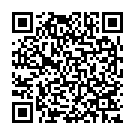 ※個人情報については、本体験会の実施及び主催者が今後実施するイベントなどのご案内以外の目的には使用致しません。ふりがな名前生年月日西暦　　 　年　　　月　　　日　　　　　　（　　　　　歳）西暦　　 　年　　　月　　　日　　　　　　（　　　　　歳）引率者名※介助が必要な方は必ず引率をお願い致します※介助が必要な方は必ず引率をお願い致します※介助が必要な方は必ず引率をお願い致します続柄緊急連絡先（携帯電話）住所〒〒〒〒メールアドレスUDダンス教室をオンラインで受けられる方は必ずご記入ください。UDダンス教室をオンラインで受けられる方は必ずご記入ください。参加希望の教室〇をつけてください来館オンライン10：00-11：00　UDダンス教室体験10：00-11：00　UDダンス教室体験10：00-11：00　UDダンス教室体験10：00-11：00　UDダンス教室体験10：00-11：00　UDダンス教室体験参加希望の教室〇をつけてください10：00-11：00　UDダンス教室体験10：00-11：00　UDダンス教室体験10：00-11：00　UDダンス教室体験10：00-11：00　UDダンス教室体験10：00-11：00　UDダンス教室体験参加希望の教室〇をつけてください11：10-12：10　ヨガ教室体験11：10-12：10　ヨガ教室体験11：10-12：10　ヨガ教室体験11：10-12：10　ヨガ教室体験11：10-12：10　ヨガ教室体験参加希望の教室〇をつけてください13：15-14：15　卓球バレー教室体験13：15-14：15　卓球バレー教室体験13：15-14：15　卓球バレー教室体験13：15-14：15　卓球バレー教室体験13：15-14：15　卓球バレー教室体験参加希望の教室〇をつけてください14：25-15：25　サッカー教室体験14：25-15：25　サッカー教室体験14：25-15：25　サッカー教室体験14：25-15：25　サッカー教室体験14：25-15：25　サッカー教室体験障がいのこと、体調面で不安なこと、指導者に知っておいてもらいたいことがありましたら記入してください障がいのこと、体調面で不安なこと、指導者に知っておいてもらいたいことがありましたら記入してください障がいのこと、体調面で不安なこと、指導者に知っておいてもらいたいことがありましたら記入してください障がいのこと、体調面で不安なこと、指導者に知っておいてもらいたいことがありましたら記入してください障がいのこと、体調面で不安なこと、指導者に知っておいてもらいたいことがありましたら記入してください障がいのこと、体調面で不安なこと、指導者に知っておいてもらいたいことがありましたら記入してください障がいのこと、体調面で不安なこと、指導者に知っておいてもらいたいことがありましたら記入してください障がいのこと、体調面で不安なこと、指導者に知っておいてもらいたいことがありましたら記入してください